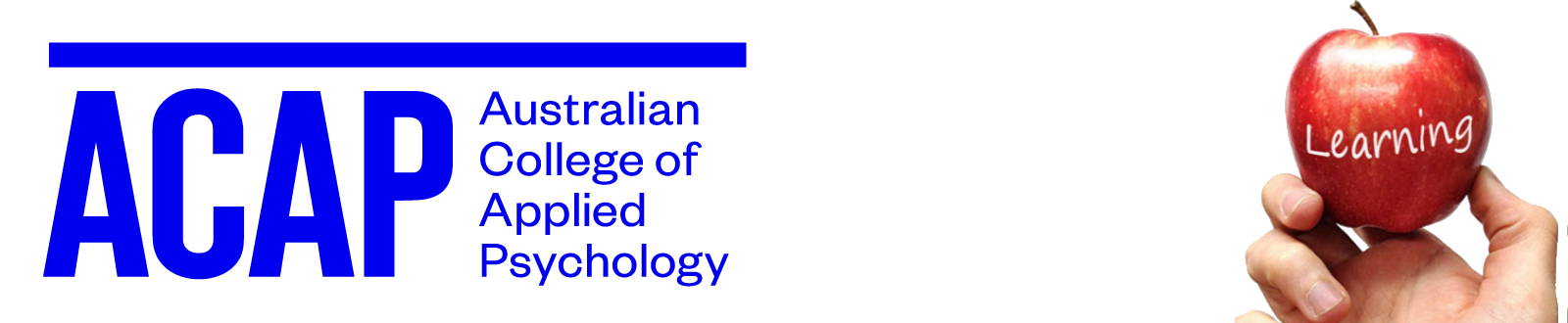 	This pack contains useful information to support you in the assessment writing process. There are assessment checklists and links to SLS resources specific to particular academic writing skills. For further academic skill support contact your local Student Learning Support AdvisorSydney: SLSSydney@acap.edu.auMelbourne: SLSMelbourne@acap.edu.auBrisbane: SLSBrisbane@acap.edu.auAdelaide: SLSMelbourne@acap.edu.auPerth: SLSPerth@acap.edu.auhttps://sls.navitas-professional.edu.au/WHO CAN HELP ME?Key Contacts	Enter your assessment due dates into the calendar below. Follow these steps to complete your assessment. Click the blue hyperlinks to view resources and instructional videos supporting each step of the assessment process.	This is a list of definitions of common assessment task words which will help you understand what you need to do to complete your assessment successfully. For further information on understanding your assessment question visit: http://sls.navitas-professional.edu.au/unpacking-question 		Making an action plan from your previous feedback is a useful way to help you think about how you can improve when completing future assessments. Use this template as a checklist of things you need to do or pay particular attention to when completing your next assessment tasks. For further information on feedback visit: https://sls.navitas-professional.edu.au/making-use-feedback-0   		A reporting verb is a word used to talk about or report on other people's work. Having a vocabulary list of reporting verbs will help you in your written assessments. This list will help you to avoid repetition in your writing and help to communicate your analysis of the literature.  For example: Jones (2013) argues that ..../ The evidence presented suggests that ..../ Jones (2003) has also questioned… 	Connectors are a great way to ensure your expression flows in your assessment. Connectors are referred to as cohesive language in your marking criteria. Check your paragraphs contain connectors to ensure your paragraphs are written cohesively. Click here for further information on cohesive language.		The following checklist gives you an indication as to whether a piece of writing is academic or not. The more ticks you put in the 'yes' column, the more likely the writing is to be acceptable for academic purposes. Adapted from: Flinders University Student Learning Centre. (2006). Writing a literature review. Retrieved from http://ethio.wikispaces.com/file/view/writing+literature+review.pdf 	Use this template to compare two ideas or bodies of text. Use your notes to help build critical analysis in your body paragraphs.	Use this template to compare studies. Use your notes to help build critical analysis in your body paragraphs. This is particularly useful for useful for psych students.		Use this checklist to check your assessment is structured and formatted correctly. You should also refer to the marking criteria for your assessment for the final check.First proofread – Flow and cohesion   Does each paragraph have one main idea?   Does each paragraph have a clear topic sentence that relates to the structure?   Are my topic sentences supported by evidence and examples?    Have I summarized and referenced theory?    Do my paragraphs link together? If I read just the introduction, the topic sentence and the conclusion do I get a clear picture of the answer to the question?    Am I using academic writing – does my writing have a formal tone? Second proofread – grammar, spelling, sentence structure, punctuation    Have I run my paper through Grammarly?    Have I printed it out and read it aloud, pausing at commas, stopping at full stops?    Has a friend or family member read it?    Have I checked my transitions – am I missing or using the correct term (because, and, which)?    Have I looked at sentence length, would some sentences be clearer if they were broken into two? Could some sentences be combined to be more direct?     Are any of my sentences missing information? Are they able to stand alone and make sense? Third proofread – Referencing   Have I uploaded my assignment to Turnitin? Have I read the report and identified if I need to add more paraphrasing or references?   Are all my in-text references in the reference list?   Are all my reference list entries in-text?   Have I formatted my reference list in APA 7?   Have I included DOIs and live hyperlinks when needed?   Have I used italics correctly?	For further information on proofreading: https://sls.navitas-professional.edu.au/editing-and-proofreading-0		Plagiarism means presenting the work of another person as one’s own without appropriate acknowledgement. Use this checklist to help prevent plagiarism in your work. Plagiarism can be avoided by making sure you can tick all eight boxes on this checklist.Make sure you have…​Paraphrased correctly and included a reference to clearly indicate the parts of your 		work that are drawn from another person’s work. ​Used direct quotations sparingly. ​Provided a reference for every image, diagram or figure (unless you created it).​Included a reference list of all work cited. ​Kept a copy of the original sources that you have referenced. ​NOT used copy and paste to take text from another source (unless it is a         			direct quote, and you reference it). ​NOT used another student’s work or submitted someone’s work as your own. ​NOT copied from a previous assignment submitted to this or any other unit. ​Click here for further information on Academic Integrity.Click here for further information on how to use your Turnitin report.Adapted from: Curtin University. (2015). Checklist to help you prevent plagiarism in your work https://academicintegrity.curtin.edu.au/global/checklist.cfm		The following formatting guidelines are adapted from the Publication Manual of the American Psychological Association, 7th Edition (APA 7).The key ACAP requirements are as follows:Size A4 paperInclude an ACAP cover sheet as the first page. Download the cover sheet 				from the ACAP website here. It is listed on the ACAP website under 				assessment forms.Word count (actual) provided on assignment cover sheet Times New Roman font in size 12 point throughoutMargins of 2.54 cm on all sides ('Normal')Insert page numbers in the top, right-hand corner of the headerDouble spacing used throughout with no extra spacing between paragraphsText is left aligned and not justifiedIndentation for first line of every paragraph at 1.27cmHanging indent of 1.27cm required for reference list entriesAll written assignments must be submitted in Microsoft Word format. PDF 			format is not accepted. PowerPoint is accepted for Posters and Ed Factsheets.	For further information on Assessment formatting and presentation requirements: https://sls.navitas-professional.edu.au/apa-7-presentation-requirementsPage No.Key Contacts2Trimester planner3Assessment Planner - steps and resource links4Task descriptors6Feedback action plan7Essay scaffold8Reporting verbs list10Connectors list11Evaluating credible source template13Critical reading template14Comparing studies template15Proofreading checklist16Academic Integrity Checklist17APA 7 Assessment formatting requirements18QUESTIONCONTACTLOCATIONQuestions about my assignment and class content​ Your Educator​Q/A discussion forum​​Direct message in the class space​​Email your EducatorQuestions and advice on how to develop study skills and improve my academic writing​Your local SLS Advisor​Sydney: SLSSydney@acap.edu.auMelbourne: SLSMelbourne@acap.edu.auBrisbane: SLSBrisbane@acap.edu.auAdelaide: SLSMelbourne@acap.edu.auPerth: SLSPerth@acap.edu.auTimetablesEnrolmentAttendanceCourse planningExtensionsSpecial ConsiderationAccessibilityCounsellorStudent Experience team​StudentCentral@acap.edu.au​Class Space, login, email, Office 365​IT support​helpdesk@my.navitas-professional.edu.au  ​Fees​Fees and Loans​feesandloans@acap.edu.au​​PLAN AND PREPARE YOUR ASSESSMENTCOMPLETE BYSTEP 1Identify and analyse the assessment task carefully and read the marking criteria. Consider what you already know and summarise your view. Brainstorm your initial ideas in a mind map and use this to inform your research and create a more detailed plan.  Seek help from your teacher or the school coordinator early. Start a study group with your peers. Discuss your assessment with a Learning Support Adviser. Watch this video for more tips on how to plan and prepare for your assessment.10% of Study TimeRESEARCH AND TAKE NOTESCOMPLETE BYSTEP 2This is often the most time-consuming stage of completing your essay. Search for relevant sources via the Library. See the Library guides. Keep a record of your quotes, paraphrased content and your own ideas. Avoid plagiarism by noting full bibliographic information and page numbers for quotes and paraphrases. Get to know how to use APA 7 Referencing for your assessment. Read and take effective notes and refine your plan as your research.40% of Study TimeWRITE THE FIRST DRAFTCOMPLETE BYSTEP 3Use your essay plan to organise your ideas into a coherent order. 
Use Academic Writing and include paragraphs that include topic sentences and supporting evidence. 
Look at our guides on writing different assessments. 
Discuss your assessment with your teacher or a Learning Support Adviser.20% of Study TimeREVISE AND RE-DRAFTCOMPLETE BYSTEP 4Look at our guides on creating Paragraphs that Pop and Sensational Sentences 
Check the referencing guide to make sure you have referenced everything correctly.   
Format the assessment correctly. Make sure you have the ACAP cover sheet as the first page of your document. It is listed on the ACAP website under assessment forms.20% of Study TimePROOFREAD AND SUBMITCOMPLETE BYSTEP 5Double-check the assessment submission requirements. 
Look at our guide on proofreading and presentation guidelines. 
Submit your essay to Smarthinking or Grammarly at least 48 hours prior to the submission deadline for feedback on your structure, spelling and grammar. 
Submit your essay to Turnitin.  
Submit your assessment via the class space.10% of Study TimeTask descriptorThe approach to take in your essayanalyseExamine closely in terms of parts to see how and why they are related to each other. Do not just describe or summarise.explainClarify and interpret the material you present. Where appropriate, give reasons for differences of opinions or results, and try to analyse causes.discussConsider and offer an interpretation or evaluation in relation to different points of view, consider all angles. Present a point of view.compareShow how two or more things are similar. Indicate the relevance or consequences of these similarities.identifyName, or say what it is.critically evaluate critiqueWeigh arguments for and against something, assessing the strengths of the evidence of both sides and then come to a conclusion. Clarify and interpret the material you present. Where appropriate, give reasons for differences of opinions or results, and try to analyse causes.reflectReflection is a form of personal response. It involves thinking deeply, questioning your own and other’s beliefs and values in order to gain a thorough understanding of a situation or event.outlineGive only the main points, showing the main structure.(provide) overviewGive a general understanding or description of something as a whole.evaluateAssess the worth, importance or usefulness of something, using evidence. There will probably be cases to be made both for and against.summariseBriefly present all the main points.defineExplain, give full meaning(s), make clear what is meant by; use definition(s) to explore the concept.illustrateExplain and give examples.describeGive the main characteristics or features, outline the main events.assessDecide the value of, judge, measure the importance of.examinePut the subject “under the microscope” looking at it in detail.  Look at reasons, causes and effects, investigate the implications.contrastSet two or more arguments in opposition so as to draw out differences.  Indicate whether the differences are significant. If appropriate give reasons why one item or argument may be preferable.Unit/ModuleAssessment titleMark awardedWhat are the main points in this feedback?What things attracted positive feedback?What things attracted negative feedback?How can I use this feedback in a future assessment?What things do I need to do or follow up, and by when?Section ChecklistUse this scaffold to help structure your assessment in a logical order.Enter notes for each section of your paper (dot points)Word allocationIntroduction Introductory SentenceBackground to topic 
Thesis statement 
Main points to be explored in the paper (signposting)Body paragraph 1 Topic sentence 
Support/elaborate 
Evidence/example 
Link to theoryConcluding sentenceBody paragraph 2 Topic sentence 
Support/elaborate 
Evidence/example 
Link to theoryConcluding sentenceBody paragraph 3 Topic sentence 
Support/elaborate 
Evidence/example 
Link to theoryConcluding sentenceBody paragraph 4 T Topic sentence 
Support/elaborate 
Evidence/example 
Link to theoryConcluding sentenceBody paragraph 5 Topic sentence 
Support/elaborate 
Evidence/example 
Link to theoryConcluding sentenceBody paragraph 6 Topic sentence 
Support/elaborate 
Evidence/example 
Link to theoryConcluding sentenceBody paragraph 7 Topic sentence 
Support/elaborate 
Evidence/example 
Link to theoryConcluding sentenceBody paragraph 8 Topic sentence 
Support/elaborate 
Evidence/example 
Link to theoryConcluding sentenceConclusion Summary of main points 
Restate thesis statement 
Final commentPurposeReporting verbsAgreementaccepts, acknowledges, admits, affirms, agrees, applauds, concedes, concurs, confirms, praises, recognises, supportsArgument & persuasionalerts, argues, assures, concludes, contends, convinces, emphasises, encourages, favours, insists, interprets, justifies, proves, promises, persuades, reasons, warnsBelievingasserts, assumes, believes, claims, declares, expresses, feels, guarantees, guesses, holds, hopes, imagines, insists, knows, maintains, professes, speculates, subscribes, thinks, upholdsDisagreeing & Questioningasks, accuses, attacks, challenges, complains, contradicts, criticises, debates, denies, disagrees, discards, disclaims, discounts, dismisses, disputes, disregards, doubts, negates, objects to, opposes, questions, refutes, rejects, requests, wondersDiscussioncomments , details, discusses, explores, reasonsEmphasisaccentuates, emphasises, highlights, insists, stresses, underscoresEvaluation & Examinationanalyses, appraises, assesses, blames, categorises, compares, complains, considers, contrasts, critiques, evaluates, examines, ignores, investigates, measures, scrutinises, understands, warnsExplanationarticulates, clarifies, defines, describes, explains, identifies,  labels, outlines, simplifiesPresentationannounces, ascertained, comments, defines, describes, discovered, estimates, forgets, found, identifies, illustrates, implies, informs, instructs, lists, mentions, notes, observes, outlines, presents, remarks, reminds, reports, restates, reveals, says, shows, states, studies, usesSuggestionadvises, advocates, alleges, hypothesises, postulates, proposes, recommends, speculates, suggests, theorises, urgesTime/sequenceAdditionCause & EffectGeneralisationinitiallyagainhencein generalfirst of alland/and thenthereforein most casesfirstly, secondlyalsoconsequentlyusuallynext/thenbesidesas a consequencefrequentlymeanwhilefurthermoreaccordinglymainlywhileadditionallyas a resulton the wholeup to nowin additionbecauseas a rulebefore/before thatmoreoverbecause of thisfor the most partformerlynot only...but alsofor this reasontypicallypreviouslyas well asin that caseprior toonce againsinceafter/afterwardsapart from thisthusthereafteranothersubsequentlylastly/finallysoonSimultaneously/ concurrentlyConclusionContrastComparisonExample/analogyin briefhoweversimilarly/similar toin other wordsin conclusionneverthelessby comparisonfor exampleto concludeyet/and yetlikewisefor instancein summaryon the other handcorrespondinglysuch assumming upthough/althoughequally importantas followson the wholeeven thoughin the same waythat is to sayfinallyotherwisewhereasin this casethereforeconverselyas well asto demonstratethuswhileto illustratein shortinsteadin contrastAlternatively/ either...orHighlightingConditionalReferringConcessionin particularif/even ifwhoneverthelessparticularlyunlesswhichdespiteespeciallywhetherwhenalthoughmainlyas long aswherehoweversupposingwhoseprovidedthatYesNoPublisherRecognised academic publisherPeer reviewed/refereedContentContains good argumentsIncludes evidence for claimsShows limitationsAppears to be unbiasedIncludes references to others’ workContext in disciplineMakes a useful contribution to fieldAgrees with current thoughtIntroduces new thoughtMethodologyShows strong reasoningMakes replication possibleHas an adequate sample sizeAuthorWell known in the field / Affiliated with a universityEasy to understand in terms of writing styleRelevanceRecent publicationResults/conclusions are relevant to your studyCountry where research was conducted relates to your own researchPurpose is similar to your own researchText 1Text 2Background - Who wrote this? - Is it based on or linked to a particular theory or approach? - What was the author’s purpose in writing it?Evidence - Is there evidence to support the author’s ideas? - Is the evidence believable / of good quality?Strengths - Are there strong arguments or evidence? - Are the arguments or evidence stronger than in other sources?Limitations - Are there problems with the ideas or evidence? - Does the author recognise these limitations?Balance - Are alternative ideas / research discussed, or just those of the author?Overall conclusion - Is the main conclusion believable based on the ideas, arguments and evidence? - What are the implications of this conclusion in the real world?Other comments or ideas about this reading